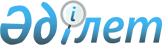 Об утверждении Правил осуществления рекламы биологически активных добавок к пище
					
			Утративший силу
			
			
		
					Приказ Министра национальной экономики Республики Казахстан от 24 июня 2016 года № 284. Зарегистрирован в Министерстве юстиции Республики Казахстан 27 июля 2016 года № 13998. Утратил силу приказом и.о. Министра здравоохранения Республики Казахстан от 27 октября 2020 года № ҚР ДСМ-160/2020.
      Сноска. Утратил силу приказом и.о. Министра здравоохранения РК от 27.10.2020 № ҚР ДСМ-160/2020 (вводится в действие по истечении десяти календарных дней после дня его первого официального опубликования).
      В соответствии с пунктом 1 статьи 18 Кодекса Республики Казахстан от 18 сентября 2009 года "О здоровье народа и системе здравоохранения", ПРИКАЗЫВАЮ:
      1. Утвердить прилагаемые Правила осуществления рекламы биологически активных добавок к пище.
      2. Комитету по защите прав потребителей Министерства национальной экономики Республики Казахстан в установленном законодательством порядке обеспечить:
      1) государственную регистрацию настоящего приказа в Министерстве юстиции Республики Казахстан;
      2) направление копии настоящего приказа в печатном и электронном виде на официальное опубликование в периодические печатные издания и информационно-правовую систему "Әділет" в течение десяти календарных дней после его государственной регистрации в Министерстве юстиции Республики Казахстан, а также в Республиканский центр правовой информации в течение пяти рабочих дней со дня получения зарегистрированного приказа для включения в Эталонный контрольный банк нормативных правовых актов Республики Казахстан;
      3) размещение настоящего приказа на интернет-ресурсе Министерства национальной экономики Республики Казахстан;
      4) в течение десяти рабочих дней после государственной регистрации настоящего приказа в Министерстве юстиции Республики Казахстан представление в Юридический департамент Министерства национальной экономики Республики Казахстан сведений об исполнении мероприятий, предусмотренных подпунктами 1), 2) и 3) настоящего пункта.
      3. Контроль за исполнением настоящего приказа возложить на курирующего вице-министра национальной экономики Республики Казахстан.
      4. Настоящий приказ вводится в действие по истечении десяти календарных дней после дня его первого официального опубликования. Правила
осуществления рекламы биологически активных добавок к пище
Глава 1. Общие положения
      1. Настоящие Правила рекламы биологически активных добавок к пище (далее - Правила) разработаны в соответствии со статьей 18 Кодекса Республики Казахстан от 18 сентября 2009 года "О здоровье народа и системе здравоохранения", Законом Республики Казахстан от 19 декабря 2003 года "О рекламе", и определяют порядок осуществления рекламы биологически активных добавок к пище в Республике Казахстан.
      2. В настоящих Правилах используется следующее понятие: 
      биологически активные добавки к пище (далее – БАД) – продукты, содержащие пищевые и (или) биологически активные вещества (их концентраты) природного происхождения или идентичные им вещества искусственного происхождения, а также пребиотические компоненты и пробиотические микроорганизмы, предназначенные для употребления с пищей с целью оптимизации рациона человека и не являющиеся единственным источником пищи или диетического питания.
      3. Контроль за рекламой биологически активных добавок к пище в Республике Казахстан осуществляется ведомством уполномоченного органа в сфере санитарно-эпидемиологического благополучия, осуществляющим функции контроля за рекламой биологически активных добавок к пище и его территориальными подразделениями. Глава 2. Порядок осуществления рекламы биологически
активных добавок к пище
      4. Размещение рекламы биологически активных добавок к пище осуществляется при ее соответствии законодательству в области здравоохранения и рекламы.
      5. Реклама биологически активных добавок:
      1) распространяется на казахском и русском языках, а также по усмотрению рекламодателя и на других языках, за исключением периодических печатных изданий;
      2) легко читается, печатается четким и разборчивым шрифтом, за исключением рекламных текстов аудио рекламы;
      3) исключает сравнение с лекарственными средствами;
      4) исключает содержание сведений об обладании лечебными свойствами;
      5) является достоверной и распознаваемой (без применения специальных знаний или применения специальных средств); 
      6) не вводит потребителей в заблуждение посредством злоупотребления их доверием, в том числе в отношении характеристик, состава, потребительских свойств, стоимости (цены), предполагаемых результатов применения, результатов исследований и испытаний; 
      7) способствует рациональному применению; 
      8) исключает содержание сравнения рекламируемых биологически активных добавок к пище с товарами других физических или юридических лиц, а также высказывания, образы, порочащие их честь, достоинство и деловую репутацию;
      9) исключает ссылки в рекламе на рекомендации ученых, специалистов здравоохранения, а также должностных лиц государственных органов, которые вследствие собственной известности могут поощрять применение и (или) назначение биологически активных добавок.
      6. Реклама биологически активных добавок к пище содержит следующую информацию: 
      1) торговое наименование; 
      2) сведения об активных компонентах входящих в состав; 
      3) основные показания к применению; 
      4) способ применения и дозы; 
      5) основные побочные действия; 
      6) основные противопоказания; 
      7) особые указания в отношении детей, беременных женщин, а также в период кормления грудью;
      8) условия отпуска; 
      9) наглядную и понятную рекомендацию к применению;
      10) название, адрес производителя и лица уполномоченного производителем на принятие претензий в Республике Казахстан;
      11) номер, дату выдачи свидетельства о государственной регистрации.
      Реклама, предназначенная для теле- и радиоканалов, интернет-ресурсов содержит информацию, указанную в подпунктах 1), 7), 9) и 11) настоящего пункта.
      7. Запрещается:
      1) реклама биологически активных добавок к пище не зарегистрированных в Республике Казахстан и Евразийском экономическом союзе;
      2) распространение и размещение рекламы биологически активных добавок к пище в общественном транспорте, в организациях, не имеющих отношения к их назначению, использованию и отпуску;
      3) представлять в рекламе биологически активные добавки к пище как уникальные, наиболее эффективные и безопасные;
      4) вызывать предположения, что эффективность лечения рекламируемой биологически активной добавкой к пище является гарантированной, применение не сопровождается развитием побочных эффектов.
      8. Реклама биологически активных добавок в каждом случае сопровождается предупреждением о том, что объект рекламирования не является лекарственным средством.
					© 2012. РГП на ПХВ «Институт законодательства и правовой информации Республики Казахстан» Министерства юстиции Республики Казахстан
				
Министр
национальной экономики
Республики Казахстан
К. БишимбаевУтверждены
приказом Министра
национальной экономики
Республики Казахстан
от 24 июня 2016 года № 284